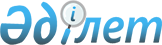 Маңғыстау облыстық мәслихатының "Маңғыстау облысы бойынша мемлекеттік орман қоры учаскелеріндегі орманды пайдаланғаны үшін төлемақы мөлшерлемелері туралы" 2019 жылғы 30 мамырдағы № 27/327 шешіміне өзгеріс енгізу туралыМаңғыстау облыстық мәслихатының 2022 жылғы 24 тамыздағы № 13/159 шешімі. Қазақстан Республикасының Әділет министрлігінде 2022 жылғы 5 қыркүйекте № 29411 болып тіркелді
      Маңғыстау облыстық мәслихаты ШЕШТІ:
      1. Маңғыстау облыстық мәслихатының "Маңғыстау облысы бойынша мемлекеттік орман қоры учаскелеріндегі орманды пайдаланғаны үшін төлемақы мөлшерлемелері туралы" 2019 жылғы 30 мамырдағы № 27/327 шешіміне (Нормативтік құқықтық актілерді мемлекеттік тіркеу тізілімінде № 3923 болып тіркелген) мынадай өзгеріс енгізілсін:
      Маңғыстау облысы бойынша мемлекеттік орман қоры учаскелерін аңшылық шаруашылығының мұқтаждықтары, ғылыми-зерттеу, сауықтыру, рекреациялық, тарихи-мәдени, туристік және спорттық мақсаттарда пайдаланғаны үшін төлемақы мөлшерлемелерінде: 
      "Қысқа мерзімді орман пайдалану (1 жылдан 10 жылға дейін)" бөлімде:
      реттік нөмірі 4-жол жаңа редакцияда жазылсын:
      "
      ".
      2. Осы шешім оның алғашқы ресми жарияланған күнінен кейін күнтізбелік он күн өткен соң қолданысқа енгізіледі.
					© 2012. Қазақстан Республикасы Әділет министрлігінің «Қазақстан Республикасының Заңнама және құқықтық ақпарат институты» ШЖҚ РМК
				
4.
Мемлекеттік орман қоры учаскелерін ғылыми-зерттеу, тарихи-мәдени, сауықтыру, рекреациялық, туристік және спорттық мақсаттарында пайдалану
әрбір күн үшін
0,1 айлық есептік көрсеткіш (АЕК)
      Маңғыстау  облыстық мәслихатының хатшысы 

Н. Тумышев
